Задание по слушание музыки для I 8 c 11.05 по 17.05.Тема:  Инструменты симфонического оркестра. Симфоническая сказка  С.Прокофьева  «Петя и волк»Посмотрите эту сказку  с рассказчицей – легендарной Н. Сац и Государственным академическим симфоническим оркестром, дирижер – Г. Рождественский        https://ok.ru/video/1319086066416?fromTime=5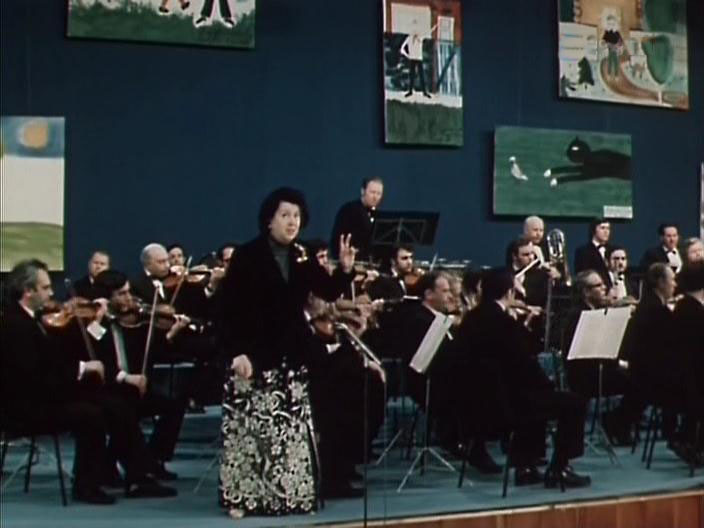 Оркестр Мариинского театра (Санкт-Петербург), дирижер В. Гергиев  и К. Хабенский           https://youtu.be/2ulSjpmTyag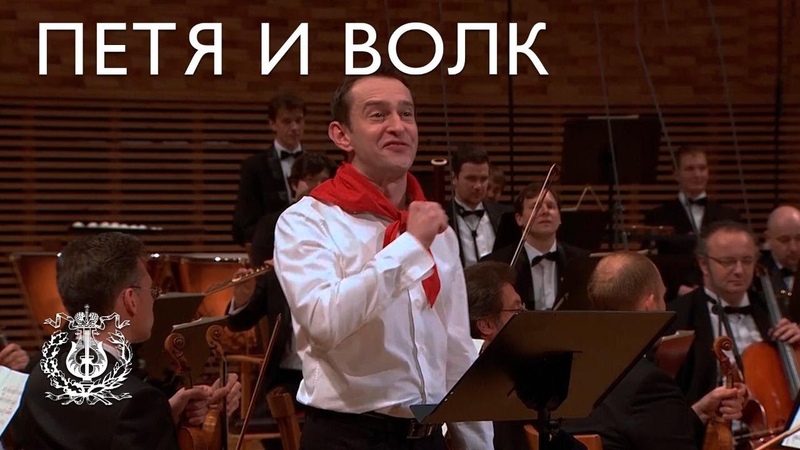  и  мультфильм У. Диснея    https://my.mail.ru/mail/strannik28011964/video/15/4224.html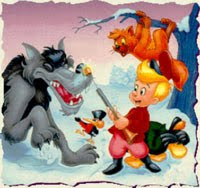 Найдите в РТ страницы с этой сказкой (7 и 8) ,сделайте рисунки в ней яркими и отправьте на электронный адрес.